ĐƠN XIN DỰ TUYỂN VÀO LỚP 6 THCSNĂM HỌC 2023 - 2024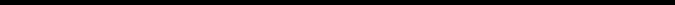 		Kính gửi:  Hiệu trưởng trường THCS Mỹ ThạnhTên tôi là:……………….……………………………………Ngày sinh:………………………..Địa chỉ thường trú/tạm trú: ………………………………………………………….………………………………………………………………………………………………………………….Nghề nghiệp:…………………………………..Số điện thoại:…………………………………...Nơi làm việc, công tác ……………………………………………………………………………Nay tôi làm đơn này cho con tôi là:………………………………………………………………Sinh ngày:…………………………Nơi sinh:……………………………………………………Đã hoàn thành chương trình bậc Tiểu học năm học: 20…. - 20….Tại trường tiểu học:………………………………………………………………………………Điểm trung bình cuối năm học lớp 5:Xin đăng ký dự tuyển vào lớp 6 năm học: 2023 – 2024Tại trường: Trung học cơ sở Mỹ Thạnh.Lưu ý: Không thu phíPHÒNG GDĐT THỊ XÃ BẾN CÁTTRƯỜNG THCS MỸ THẠNHCỘNG HOÀ XÃ HỘI CHỦ NGHĨA VIỆT NAMĐộc lập – Tự do – Hạnh phúc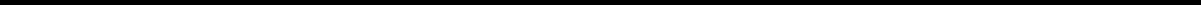 ToánVănTiếng AnhMỹ Phước, ngày……tháng……năm 2023NGƯỜI LÀM ĐƠN(Ký, ghi rõ họ tên)
…………………………………………..